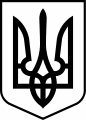 УКРАЇНАНОВОСІЛЬСЬКИЙ НАВЧАЛЬНО-ВИХОВНИЙ КОМПЛЕКС «ЗАГАЛЬНООСВІТНЯ ШКОЛА І-ІІІ СТУПЕНІВ–ЛІЦЕЙ»                                  РЕНІЙСЬКОЇ РАЙОННОЇ РАДИ ОДЕСЬКОЇ ОБЛАСТІ                                                         Н А К А З                                      від 12 червня 2020р.               №77«Про підсумки роботи щодо попередження та профілактикиправопорушень, злочинності серед неповнолітніх у ІІ семестрі2019/2020 н. р.»     З метою попередження та профілактики правопорушень, злочинності пропаганди правових знань, виконання Концепцій національного і громадського виховання  в закладі створена система профілактичної роботи з  вихованцями.  На початку  ІІ семестру 2019/2020 навчального  року перед колективом була поставлена мета: формування правових знань. На початку навчального року була спланована спільна робота з Ренійською службою у справах дітей, зі службою у справах неповнолітніх  з проблем попередження правопорушень та злочинності.  Вихованці 7-10 класів на тематичних годинах, годинах спілкування, в індивідуальній бесіді, в бесідах за «круглим столом» із залученням кваліфікованих спеціалістів, практичного психолога, були ознайомлені з нормативно-правовими документами:  з нормативно-правовими актами, які встановлюють відповідальність (кримінальну, адміністративну, цивільну) за вчинені акти насильства, що мають суспільно небезпечний характер, порушують встановлені Конституцією України права і свободи учнями школи та педагогічними працівниками. Проведені тематичні виховні години: «Права людини та дитини», «Школа правових взаємин», «Уроки права».  При зустрічі із медичним працівником вихованці прослухали бесіду «Венеричні захворювання. Наслідки», «Формула здоров’я», «Жити в світі, де є ВІЛ».Члени учнівського самоврядування в ІІ семестрі 2019/2020 навчального року проводили рейди «Паління», «Урок». Класні керівники на годинах спілкування обговорювали проблеми паління, наркоманії, токсикоманії під час бесід: «Я обираю здоровий спосіб життя», «Життя людини – найвища цінність».        В НВК створена рада профілактики, яка складається із 9 осіб. За ІІ семестр було проведено п’ять  засідань( березень-травень працювали  он-лайн ), де розглядались питання постановки на облік учнів із сімей, що опинилися у складних життєвих обставинах, та знаття з обліку вихованців, які виправились, а також були призначені  громадські вихователі, складений і затверджений план індивідуальної роботи з важковиховуваними дітьми.      У межах учнівського самоврядування працював сектор контролю дисципліни та порядку, який стежив за дотриманням правил поведінки  учнів в урочний та позаурочний час. Вихованці охоплені постійними і тимчасовими дорученнями, задіяні в гуртковій роботі. Протягом ІІ семестру в закладі психологом з учнями проводиться системна індивідуальна робота. Проводяться дні правових знань, які проходили за окремим планом: з 06.04-10.04 Тиждень правової освіти , також проводились виховні години он-лайн  всіма класними керівниками .У ІІ семестрі вчителі Дунав О. О. та Мідоні К. А.ознайомили учнів 5-А , 5-Б класів   із правовими нормами при проведенні бесід: «Права, свободи та обов’язки громадян України», «Особливості відповідальності неповнолітніх»; годин спілкування «День прав людини», «Підліток і закон». Учні 8, 9 та 10-го класів стали учасниками бесід на тему «Що таке правопорушення? Їх види, відповідальність за них.      З метою покращення змісту правової освіти і виховання учнівської     молоді в школах району, так і в нашому закладі, викладаються:  навчальний предмет «Основи правознавства» для учнів 9 класів, предмет «Я і Україна» для учнів 3, 4 кл.За ІІ семестр 2019-2020 н. р. учнями НВК не було скоєно жодного протиправного злочину. На кінець ІІ семестру 2019/2020 н.р. на внутрішкільному обліку перебуває - 0 учнів; на обліку у відділі кримінальної поліції – знаходиться 0 неповнолітніх.  У зв’язку з вищезазначеним. НАКАЗУЮ:1.Класним керівникам     1.1 Приймати активну участь у профілактичних заходах.    1.2. Прийняти участь у операції « Канікули».   1.3.Відвідувати неблагополучні родини, з метою профілактики злочинності.2.Залучити до співпраці батьківський комітет.3.Соціальному педагогу  продовжувати  розвивальну роботу з учнями девіантної  поведінки.4. Контроль за виконанням цього наказу покласти на заступника директора з ВР Карачебан О. І.     Директор НВК					          Вранчану Н. П.